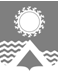 АДМИНИСТРАЦИЯ СВЕТЛОГОРСКОГО СЕЛЬСОВЕТА  ТУРУХАНСКОГО РАЙОНА КРАСНОЯРСКОГО КРАЯП О С Т А Н О В Л Е Н И Еп. Светлогорск29.08.2019                                                                                                                                            №76-П О начале отопительного периода 2019-2020 годов	Во исполнение Постановления Правительства Российской Федерации от 06.05.2011 №354 «О предоставлении коммунальных услуг собственникам и пользователям помещений в многоквартирных домах и жилых домов», в соответствии с Приказом Минэнерго России от 12.03.2013 №103 «Об утверждении Правил оценки готовности к отопительному периоду», а также в связи с прогнозируемым понижением среднесуточной температуры наружного воздуха ниже +8°С в течение 5 суток подряд, руководствуясь статьями 19, 22 Устава Светлогорского сельсовета Туруханского района Красноярского края, ПОСТАНОВЛЯЮ:	1. Началом отопительного периода для потребителей Светлогорского сельсовета, подключенных к системе централизованного теплоснабжения, считать 09 сентября 2019 года с 08:00 часов.	2. Руководству Курейской ГЭС АО «НТЭК», обеспечивающему выработку тепловой энергии и ее транспортировку, рекомендовать обеспечить подачу теплоносителя для подключения внутренних систем отопления потребителям, согласно утвержденному графику и поданным заявкам.	3. Руководству ООО «Типтур» обеспечить включение систем отопления в жилищном фонде, находящемся в управлении, в соответствии с утвержденным порядком. 	4. Руководителям организаций, учреждений посёлка и управляющей компании представить акты готовности систем теплоснабжения к отопительному периоду 2019-2020 годов в цех тепловых и электрических сетей Курейской ГЭС АО «НТЭК» и администрацию Светлогорского сельсовета в срок до 05 сентября 2019 года.                   5. Настоящее постановление опубликовать в информационной газете «Светлогорский вестник» и разместить на официальном сайте администрации Светлогорского сельсовета. 	6. Контроль за исполнением настоящего постановления оставляю за собой.Глава Светлогорского сельсовета                                                                                    А.К. КришталюкЛист вручения            Постановления администрации Светлогорского сельсовета от 29.08.2019 № 76-ПОРГАНИЗАЦИЯДАТАПОЛУЧАТЕЛЬ ФИОПОДПИСЬЗаместитель Главы Светлогорского сельсоветаН.Н. ПродановаДиректор Курейской ГЭС АО «НТЭК»Е.Д. МайковДиректор филиалаАО «Таймырэнерго» Курейской ГЭСЕ.Д. МайковНачальник цеха тепловых и электрических сетей Курейской ГЭС АО «НТЭК»С.А. АстаповГенеральный директор ООО «Типтур»А.А. КодоркинДиректор ООО «Интеграл» А.А. КодоркинЗаведующая МКДОУ детский сад «Аленушка»                  З.М. ЯкуповаДиректор МКОУ «СШ №10»Г.В. МакароваЗаведующая КГБУЗ «Игарская городская больница» Светлогорская участковая больницаГ.Л. КолпащиковаДиректор МКУ «Физкультурно-оздоровительный клуб»И.В. БеллерСовет дома № 21а по ул. ЭнергетиковТ.В. Михайлова